 Тема занятия. « Один дома».Цель: Закрепление  правил поведения, позволяющих избегать ситуаций угрожающих жизни и здоровью детей.Задачи: Формировать и расширять представления у детей о причинах и последствиях неосторожного обращения с огнем,водой, электричеством, режущими и колющими предметами. Развивать диалогическую и монологическую речь, тонкую и общую моторику, внимание, мышление, координацию речи с движением.Формирование навыков сотрудничества, взаимопонимания, доброжелательности, самостоятельности, инициативности, ответственности.Воспитывать здоровую оправданную осторожность в случаях, когда родителей нет рядом.Материал: бумажные кораблики для всех детей, самолёт из бумаги, газета для  бумажных мячиков ,раскраски-подсказки( запрещающие схемы-знаки),коробок со спичками, цветные карандаши ,корзина для бумажных мячиков. Ход занятия.Дети входят с воспитателем в группу.-Мы приходим каждый день  в нашу группу учиться правильно говорить, давайте 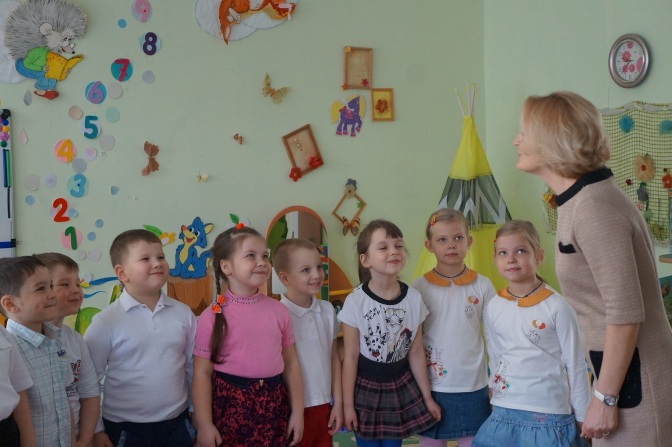 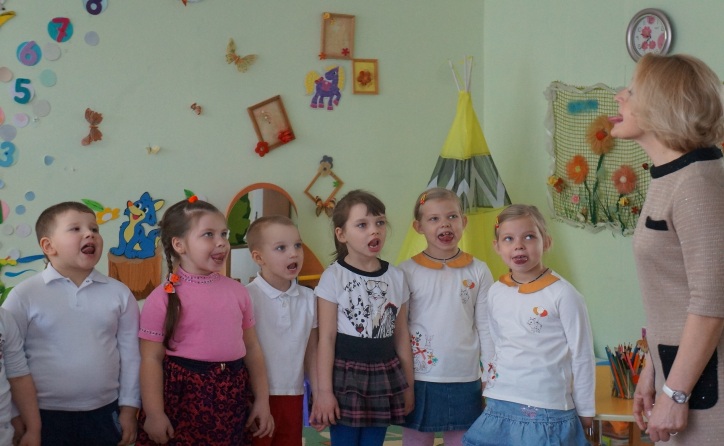 сделаем зарядку для язычка (артикуляционная гимнастика:  1.Упр. «Улыбка»;  2. «Поцелуй»; 3. «Качели;,4. «Часики»;5. «Вкусное варенье»;6. «Лошадка»).-Сегодня мы вспомним с вами как надо себя вести когда вы остаётесь одни дома.Помогут нам схемы-знаки. Давайте рассмотрим о чём они нам говорят: -Запрещено играть с огнём.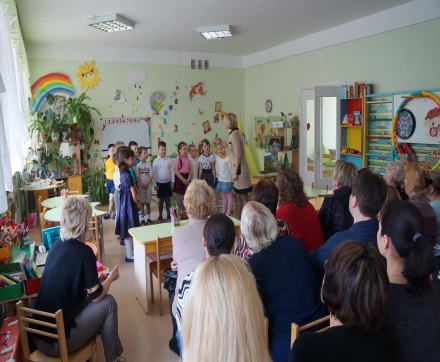 - Запрещено брать аптечку. 	- Запрещено открывать кран и играть с водой- Запрещено брать колющие и режущие предметы. - Запрещено открывать окна и выглядывать в них. - Запрещено засовывать предметы в розетку.-Предлагаю поиграть в « дочки-матери». Мне, маме, надо сходить на рынок за продуктами, а вы остаётесь одни дома .Чтобы вы не скучали возьмите карандаши и раскраски-подсказки - порисуйте, не шалите, будьте послушными. (Мама раздаёт раскраски и уходит. Дети рисуют.)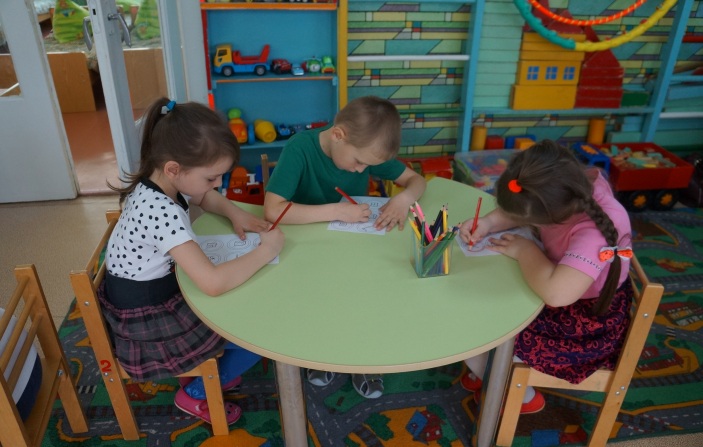 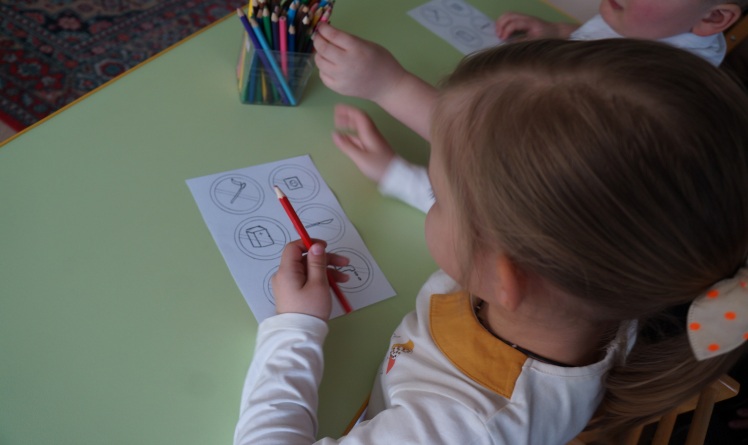 Стук в дверь. Заходит Мальчишка-Шалунишка.-Здравствуйте, я Мальчишка-Шалунишка, всегда прихожу к детям, когда нет взрослых дома, хочу вас повеселить, вместе с вами пошалить! Давайте с вами познакомимся.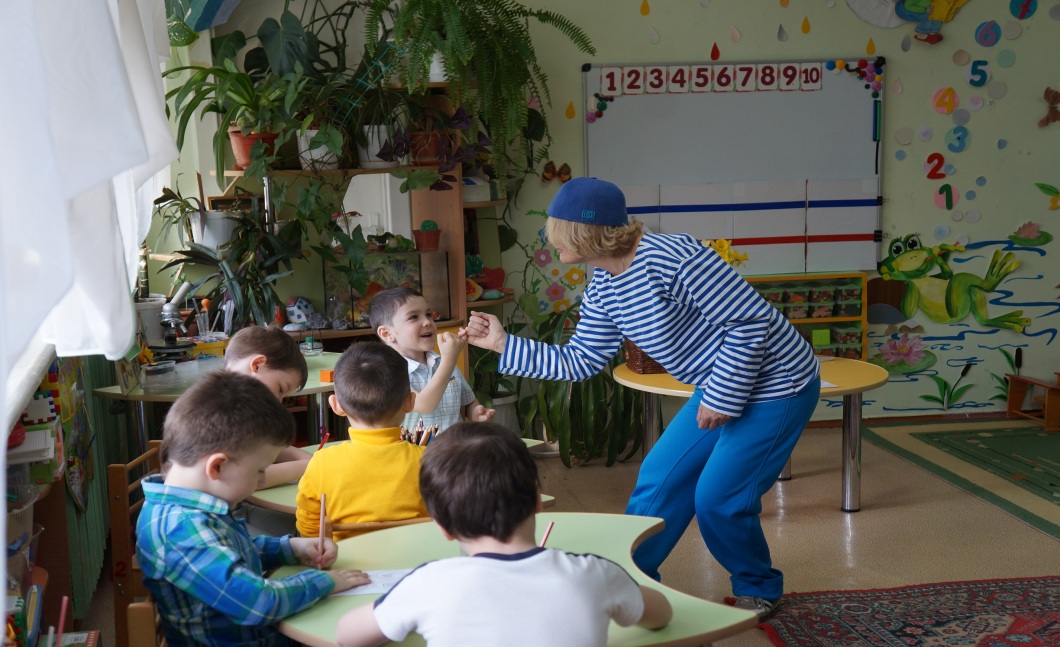 -Я знаю много разных игр, давайте поиграем, идите ко мне.(Дети выходят, мальчишка раздаёт им газету, предлагает разжечь костёр. Малыши отказываються 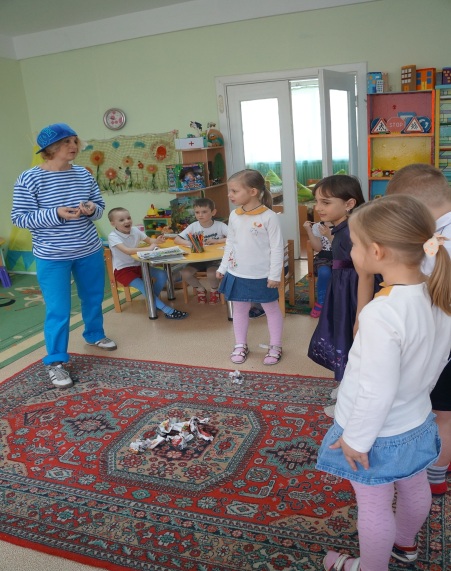 и говорят о том, что это очень опасно.)-Тогда давайте поиграем в игру « Снайперы» .Надо сделать из газеты мячик и попасть в корзину (дети играют. так как эта игра не опасна)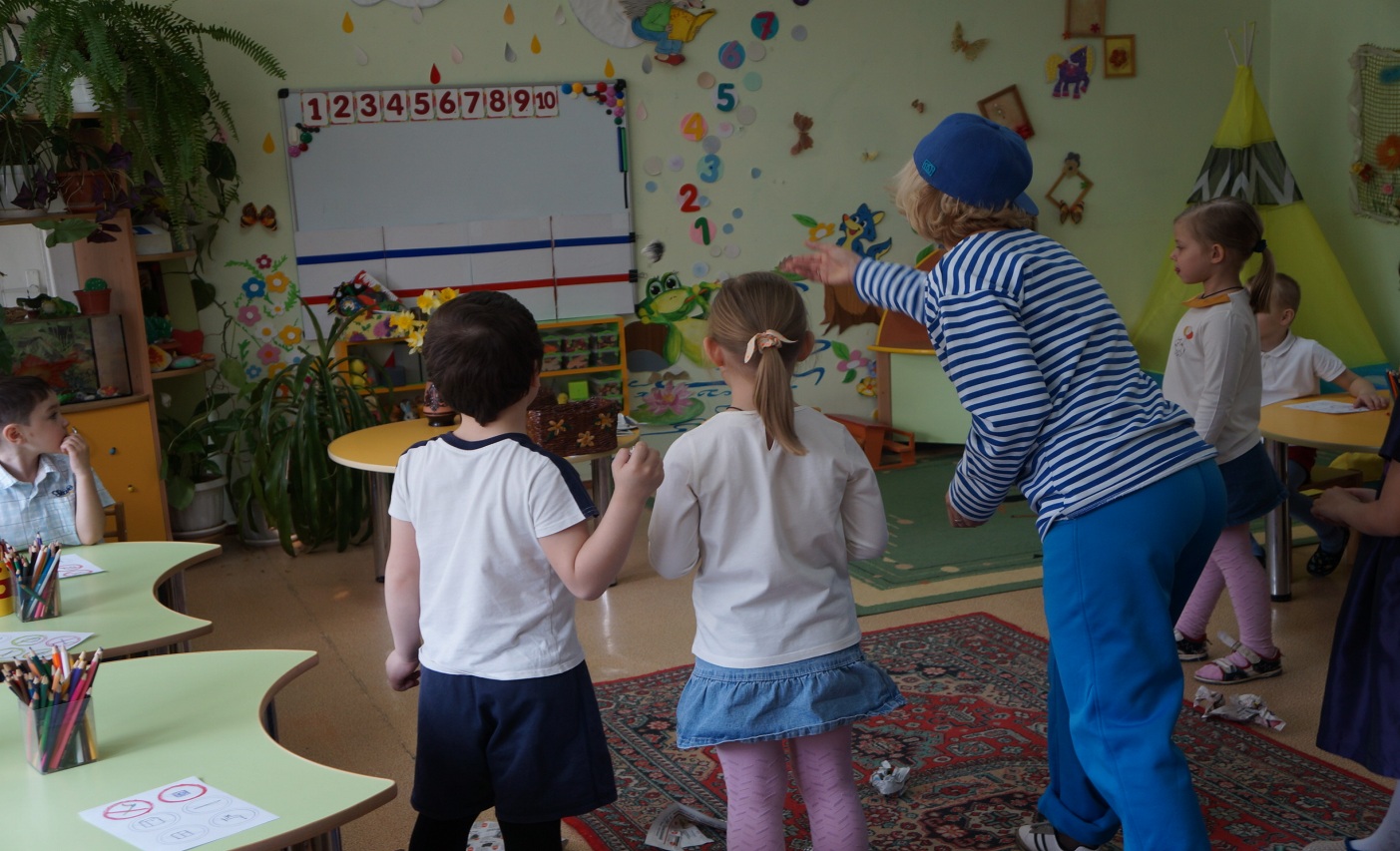 -Молодцы, очень весело с вами играть. У меня в кармане есть самолёт, давайте выпустим его в окно.( дети не разрешают, но мальчишка бежит к окну ,открывает, запрыгивает на подоконник, ему становится страшно, громко зовёт на помощь, дети бегут, спасают.) 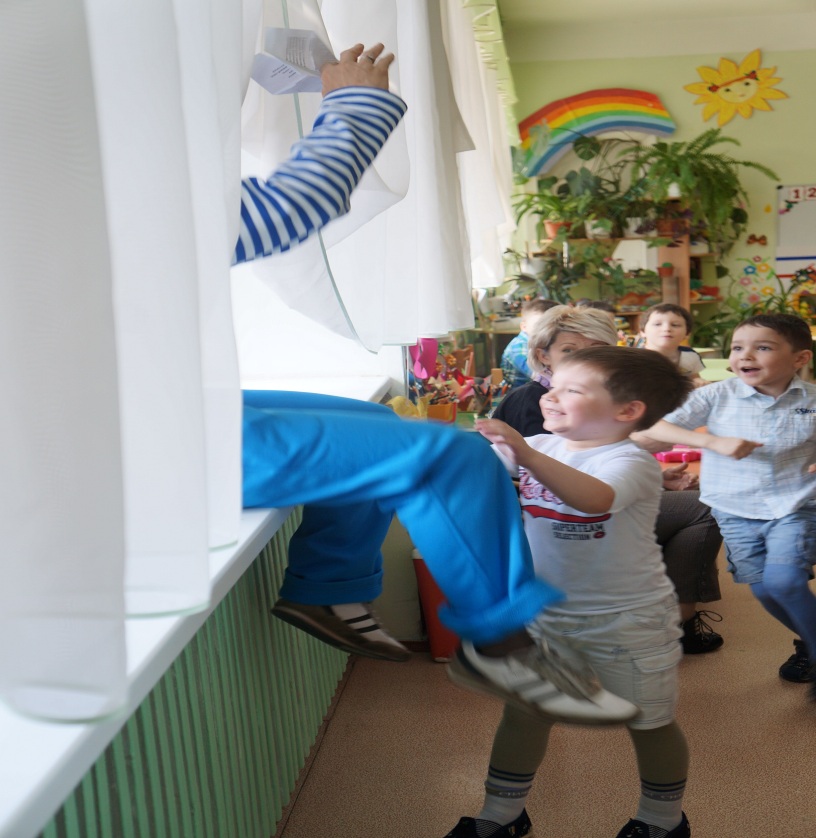 -Спасибо, дети, вы спасли мне жизнь. А что же делать мне с самолётом?(дети предлагают поиграть с самолётом на прогулке.) Я так замёрз возле открытого окна, Давайте, « полетаем», как самолёты. ( мальчик с детьми играют в подвижную игру «Самолёты»)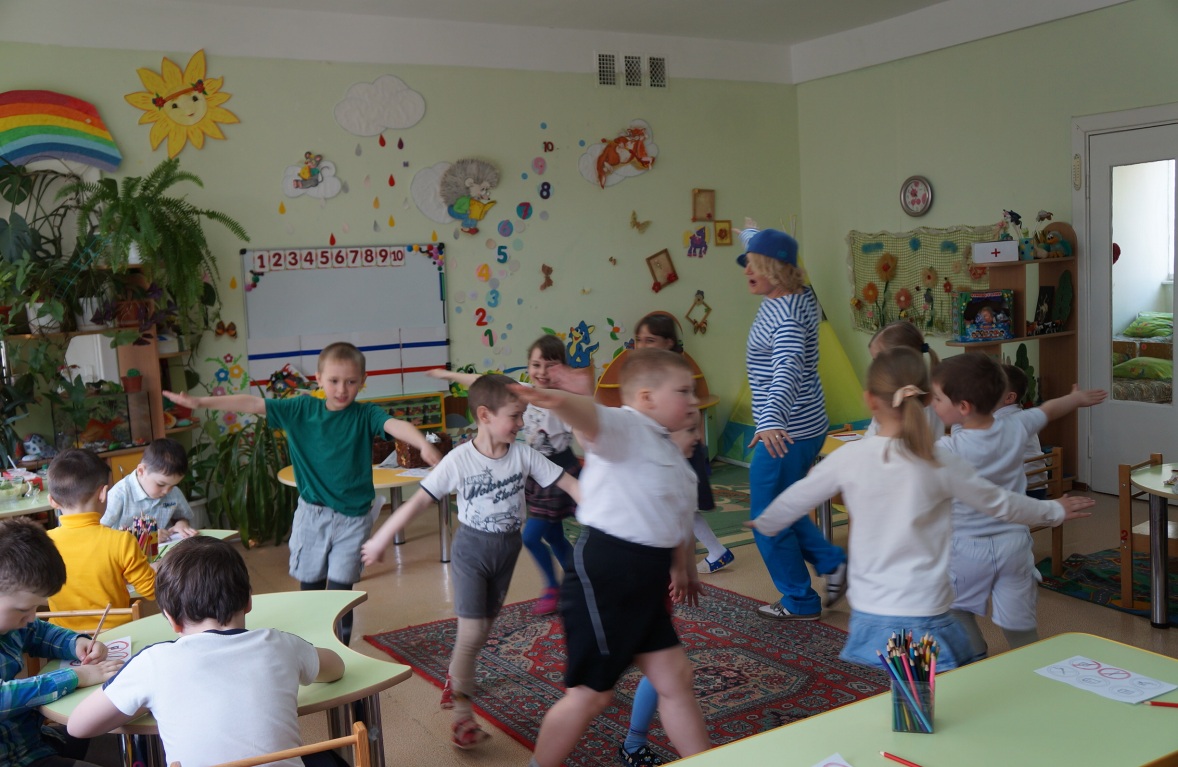 
-Вот как здорово! Вы просто настоящие лётчики. Летаете вы хорошо, а в кораблики играть умеете? Я быстро вас научу. Надо открыть кран, набрать воды в ванну и плескаться, делать волны. пускать корабли.(дети говорят мальчишке, что без взрослых это делать нельзя, можно сделать потоп.)-А что же делать, у меня так много бумажных корабликов? Надо подумать. Придумал! Пусть стол-это море ,а вы –ветер, набираем носом воздух в щёки и дуем на свой  кораблик.(дыхательная гимнастика) 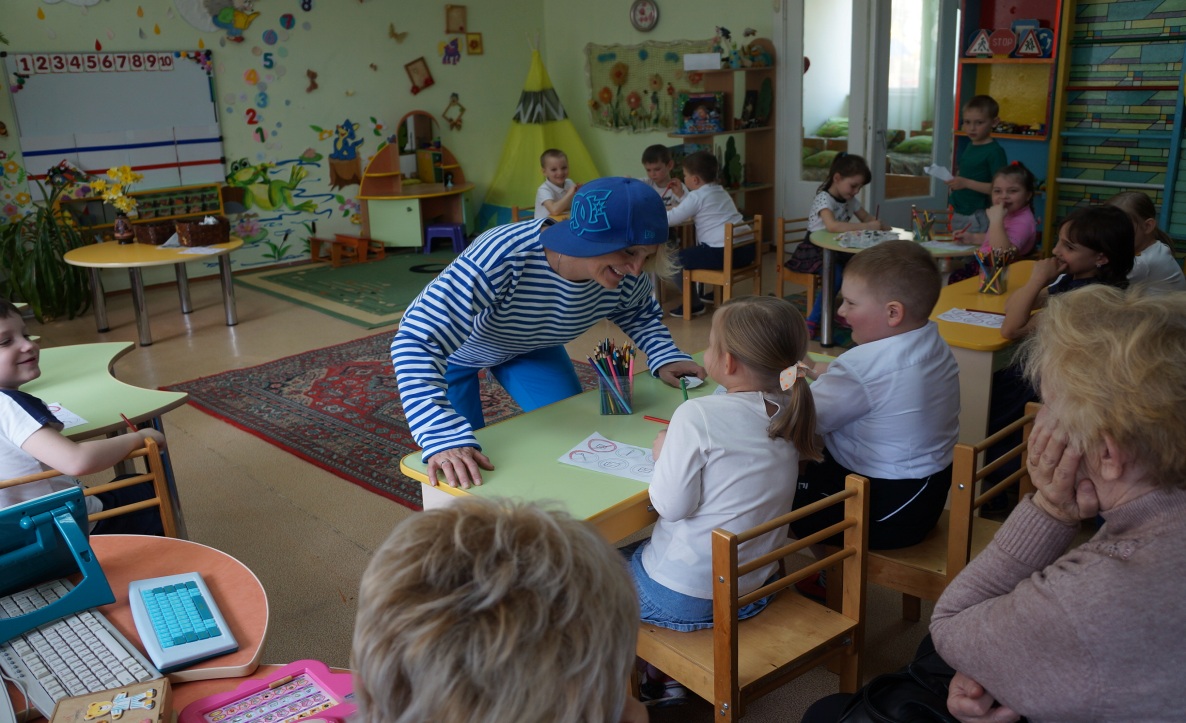 -Дети, вы так хорошо умеете играть, мне так у вас нравиться. А кто это на меня смотрит чёрными глазками-дырочками? ( Мальчишка  идёт  к  розетке.  Дети  ему запрещают.)- Но мои шаловливые пальчики хотят поиграть.(дети учат мальчишку делать пальчиковую гимнастику) 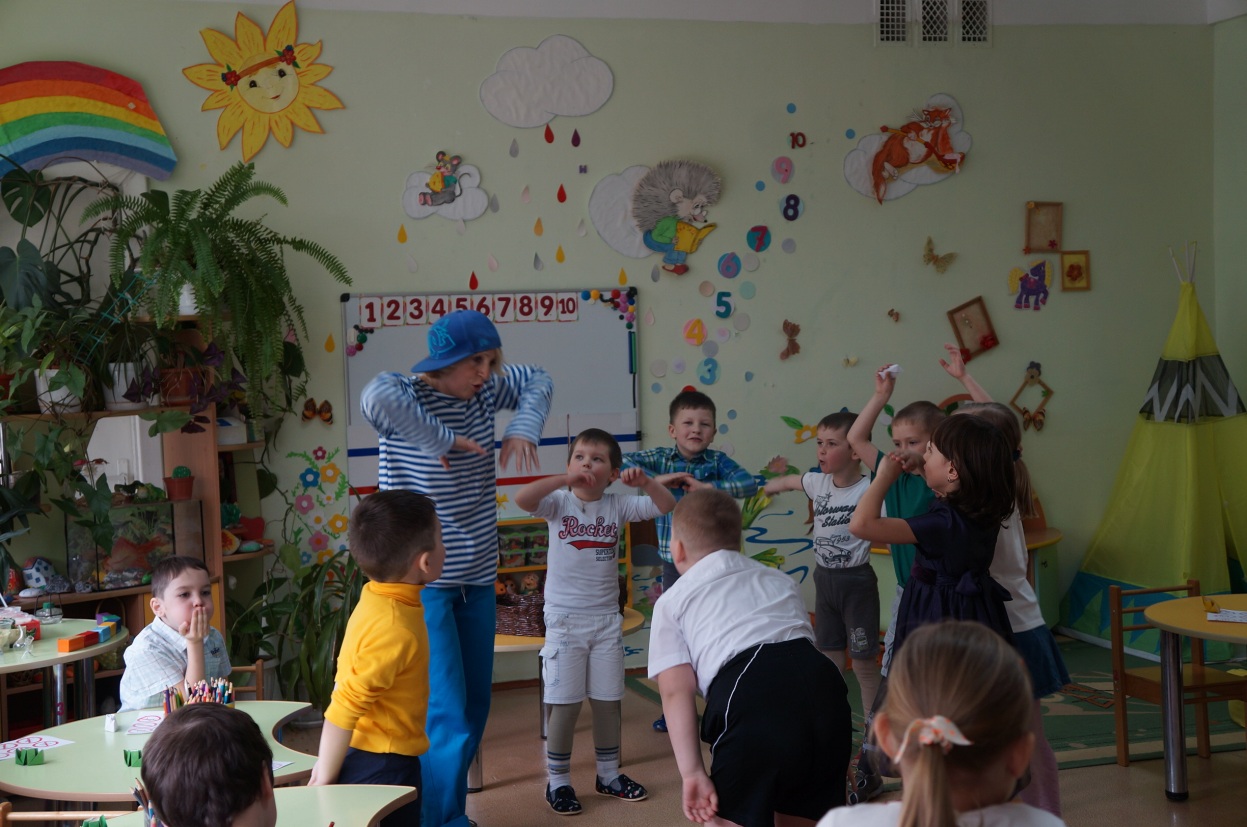 -Никогда мои пальчики так весело не играли .Благодарю вас. Ребята, скоро уже вернётся  ваша мама, а мне пора уходить. Я понял, что вы воспитанные, послушные , хорошо знаете и выполняете правила поведения  безопасности даже тогда ,когда взрослых нет  дома .Я многому у вас научился, но ещё не запомнил все правила.(дети рассказывают правила и дарят Мальчишке раскраску-подсказку, на которой изображены запрещающие знаки.)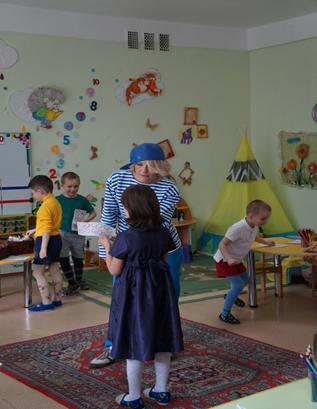 -До свидания ! ( Мальчишка убегает.   Мама возвращается, благодарит детей за хорошее поведение .) Муниципальное дошкольное образовательное учреждение«Детский сад №10 «Серебряное копытце»Конспект НОД в старшей речевой группеО правилах поведения,позволяющих избежать ситуаций, угрожающих жизни и здоровью. «Один дома».Воспитатель. Диденко Ольга Михайловнаг. Алушта.2020г.